Математика группам  19   на  18.11. 2021      Обобщение изученного материала по теме: «Функции, их свойства и графики»Конспект в тетрадь!   Повторение  перед  контрольной работой.Контрольную работу будем писать когда выйдите с  Д / О.Тема: Решение примеров.                                                 1. Показательная функцияОпр: Функция, заданная формулой у = ах (где а>0, а≠ 1), называется показательной функцией с основанием а.Область определение функции   D(у) = ()       Область значения  функции   Е(у) =()2. Логарифмическая функцияОпр: Функция, заданная формулой  у = loqa x, называют логарифмической функцией с основанием а.Область определение функции   D(у) = () или R+Область значения  функции   Е(у) = ()  или R.3.   Тригонометрические функцииОпр: Функции, заданная формулой  у = sin x , у = cos x, у = tq x, у = ctq x называются тригонометрическими функциями.Область определение функций    у = sin x , у = cos x     D(у) = ()  или RОбласть значения  функций  у = sin x , у = cos x     Е(у) = Область определение функций    у = tq x        D(у) =                                    	   	    	 у = сtq x   D(у) = .Область значения  функций  у = tq x, у = ctq x   Е(у) =()  или R.4. Степенная функцияОпр: Функция, заданная формулой = , , называется степенной функцией.( Повторите материал  в рабочих тетрадях)Пример1.  Найти значения функции в заданных точках.   (f - дробно – рациональная функция)Для функции у = f(x), где f(x) = найдите:  а) f(0),       б) f(-k).Решение:  f (0) = ;     f(-k) =.Пример2. Найдите область определения функции    у =  (дробно – рациональная функция)Решение: Д(у) = R, кроме  х2+11х+30 = 0.х1 + х2 = – 11х1 х2 = 30.         х1 = –5;       х2 = – 6.х Ответ:  D(y) при   х Пример 3       Найти область определения функции  (степенная функция)Решение:  обл. опр.  х + 1 ≥ 0    ;        х ≥ -1              Ответ::   х ≥ -1Пример 4    Найти область значения функции у = 3∙ 4х +1.Решение:  0< 4х < +∞  (умножаем на 3)0<3∙ 4х< +∞  ( прибавим +1)1 <3∙ 4х +1< +∞Ответ:   Е(у) = ( 1; +∞)Пример  5       Найдите область определения функции у=Решение:   25-х2>0, 25-х2=0, х2=25, х= -5, х= 5Рисуйте ось ох на ней отмечайте точки -5; 5, рисуйте интервалы и отмечайте знаками где функция имеет знак -; где функция имеет знак +. В ответ выбираем интервал с +.Ответ:    при   хПример 6    Найдите множество значений функции   у = 4 cos x ─ 1.Решениеу = 4 cos x ─ 1. -1≤ cos x ≤ 1   ( умножаем на 4)-4≤ 4cos x ≤ 4 (вычитаем 1)-4 - 1≤ 4cos x -1 ≤ 4 -1-5≤ 4cos x -1≤ 3Ответ: E(y) = Пример 7    Найдите множество значений функции   у = -6 cos x + 3.Решениеу = -6 cos x + 3. -1≤ cos x ≤ 1   ( умножаем на -6)6 ≥  -6cos x ≥ - 6 (прибавляем 3)                                                   6 +3 ≥  -6cos x + 3 ≥ - 6 +3                                                         9  ≥  -6cos x + 3 ≥ - 3                                                         -3  ≤  -6cos x + 3 ≤  9                  Ответ: E(y) = Пример 8     Найдите множество значений функции   у = 3 sin x + 5.Решениеу = 3 sin x + 5. -1≤ sin x ≤ 1   ( умножаем на 3)-3 ≤ 3 sin x ≤ 3 (прибавляем 5)-3 + 5≤ 3 sin x + 5 ≤ 3+ 52 ≤ 3 sin x +5 ≤ 8Ответ: E(y) = Пример 9    Найдите множество значений функции   у = -5 sin 2 x + 1.Решениеу = -5 sin 2 x + 1. -1≤ sin 2x ≤ 1   ( умножаем на -5)5 ≥  -5 sin 2x ≥ - 5 (прибавляем 1)                                                   5 +1 ≥  -5 sin2 x + 1 ≥ - 5 +1                                                         6  ≥  - 5 sin2 x + 1 ≥ - 4                                                         -4  ≤  -5 sin2 x + 1 ≤  6                 Ответ: E(y) = Cамостоятельно   выполните    примеры.Пример:       Исследуйте функцию по графикуМасштаб 1 ед = 1 кл1. Область определения функции.2. Четность ( нечетность) функции.3. Промежутки постоянного знака функции.4. Промежутки монотонности функции5. Точки экстремума функции.6. Наибольшее и наименьшее значения функции.7. Область значения функции.8. Укажите точки пересечения с осями координат.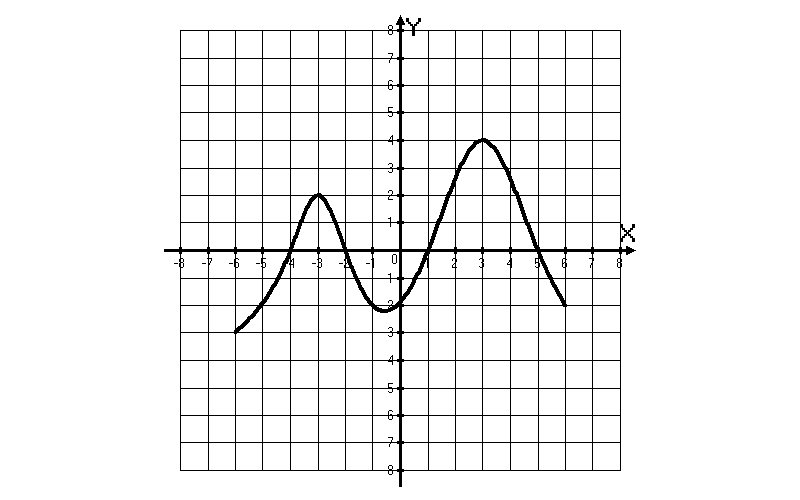 Пример:    Вычислите значения функции  у =    в точках х = -2;   x = -n